EKONOMSKA I TURISTIČKA ŠKOLA DARUVARGundulićeva 14, DaruvarIZVJEŠĆE O REALIZACIJI GODIŠNJEG PLANA I PROGRAMA EKONOMSKE I TURISTIČKE ŠKOLE DARUVAR ZA ŠKOLSKU GODINU 2022./2023.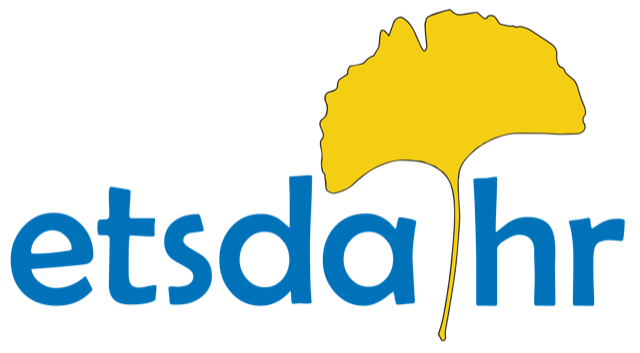 Daruvar , 4. listopad 2023.PRAVNI I MATERIJALNO-FINANCIJSKI TEMELJ RADAPRAVNI POLOŽAJ USTANOVE 	Osnivač Ekonomske i turističke škole Daruvar je Bjelovarsko-bilogorska županija u skladu s Odlukom Ministarstva prosvjete i športa, klasa: 602-03/02-0198, ur.broj: 532/01-02-1 od 1. veljače 2002. godine.Škola je pravni sljednik društvene pravne osobe Srednje škole Daruvar koju je osnovala Općina Daruvar svojom Odlukom, klasa: 602-03/92-01/12, ur.broj: 2111-07-01-92-2 od 7. veljače 1992. godine.Srednja škola  Daruvar je promjenila naziv u Ekonomska i turistička škola Daruvar, tijekom šk.god. 2010./2011. PROSTORNI UVJETIEkonomska i turistička škola Daruvar nalazi se u zgradi u Gundulićevoj 14, s Gimnazijom i Tehničkom školom Daruvar. Zgrada je sagrađena 1961., a dograđena 1987. godine. Površina dijela zgrade koji koristi škola je 1454 m2 Cjelokupna materijalno-tehnička podrška i investicije financiraju se iz proračuna Bjelovarsko-bilogorske županije.UČENIČKI PROSTORNa učionički prostor otpada 765 m2 -10 klasičnih učionica, 7 kabineta: praktikum kuharstva, praktikum ugostiteljskog posluživanja, kabinet informatike,  kabinet vježbeničke tvrtke, kabinet daktilografije, kabinet turizma, kabinet matematike.  Kabineti informatike, vježbeničke tvrtke,daktilografije i turizma opremljeni su računalima, a kabinet matematike opremljen je interaktivnom pločom dobivenom od Ministarstva znanosti, obrazovanja i športa.Prostorni kapaciteti ne odgovaraju u potpunosti potrebama škole. Učionice 19, 20, 21, 22 i 23, koje se nalaze u novom prostoru potrebno je opremiti sa računalima i projektorima tj. tv ekranima, kako bi se mogli koristiti suvremene metode rada s učenicima. Nastava TZK-a izvodi se u športskoj dvorani, koja je vlasništvo Grada.	OPREMLJENOST PROSTORAKabineti informatike, vježbeničke tvrtke, daktilografije i turizma opremljeni su računalima, printerima, u sva četiri kabineta instalirani su projektori na plafonu kabineta. U još četiri klasične učionice i kabinetu ugostiteljskog posluživanja nalaze se ormarići sa računalom i projektorom na plafonu. U pet učionica smješteni su ormari sa TV i video,dvd opremom. U zbornici se nalazi pet grafoskopa. Profesori imaju na raspolaganju dva laptopa za potrebe nastave. Zbornica škole opremljena je televizorom, kopirnim strojem, dva računala i printerom u boji. Prostori kabineta kuharstva i ugostiteljskog posluživanje dijelom su modernizirani novom opremom projektom Ministarstva turizma i županije, što nije dovoljno, jer su sve veće potrebe strukovnih predmeta za stvaranje kabineta sa računalnom opremom i programima za pojedine strukovne izobrazbe.UČENICIIzvješće na kraju nastavne/školske godine 2022./2023.1.    	REALIZACIJA NASTAVNOG PLANA I PROGRAMA2.    	POSTIGNUĆA I USPJEH3.    	IZOSTANCI4.    	IZREČENE PEDAGOŠKE MJERE5.    	OCJENE IZ VLADANJA6.    	ODRŽANI RODITELJSKI SASTANCIRealizacija nastavnog plana i programaNastavni plan i program u potpunosti je realiziran. U većini predmeta ostvaren je planiran broj sati.1.H razred - u nastavnom predmetu Etika ostvaren je -1 sat, Njemački jezik -1 sat, Praktična nastava – Turizam +1 satAnaliza uspjeha - na kraju nastavne godinePozitivno ocijenjeno 286 učenika Negativno ocijenjeno 48 učenikaNeocijenjeni  0 učenika    Učenici – dolasci, prelasci, ispis   Ocjene i prolaznost po zanimanjima na kraju nastavne godine              Održano je tijekom godine sati dopunskog rada                Broj učenika na dopunskom radu i s ponavljanjem razreda                          Srednja ocjena po razredima                          Ekonomisti                          Hotelijersko turistički tehničar                           Agroturistički tehničar                          Kuhar                          Konobar                           Prodavač                          Opći uspjeh                           Izostanci                          Pedagoške mjere poticanja                          Pedagoške mjere sprječavanja                        Vladanje                       Prisustvovanje roditelja na roditeljskim sastancimaOBRANA ZAVRŠNOG RADASvi učenici završnih  razreda  su završili razred i izašli na obranu završnog rada i položili.DRŽAVNA MATURAIZVJEŠĆE O IZLAZNOSTI I PROLAZNOSTI NA DRŽAVNOJ MATURI ZA ŠKOLSKU GODINU 2022./2023.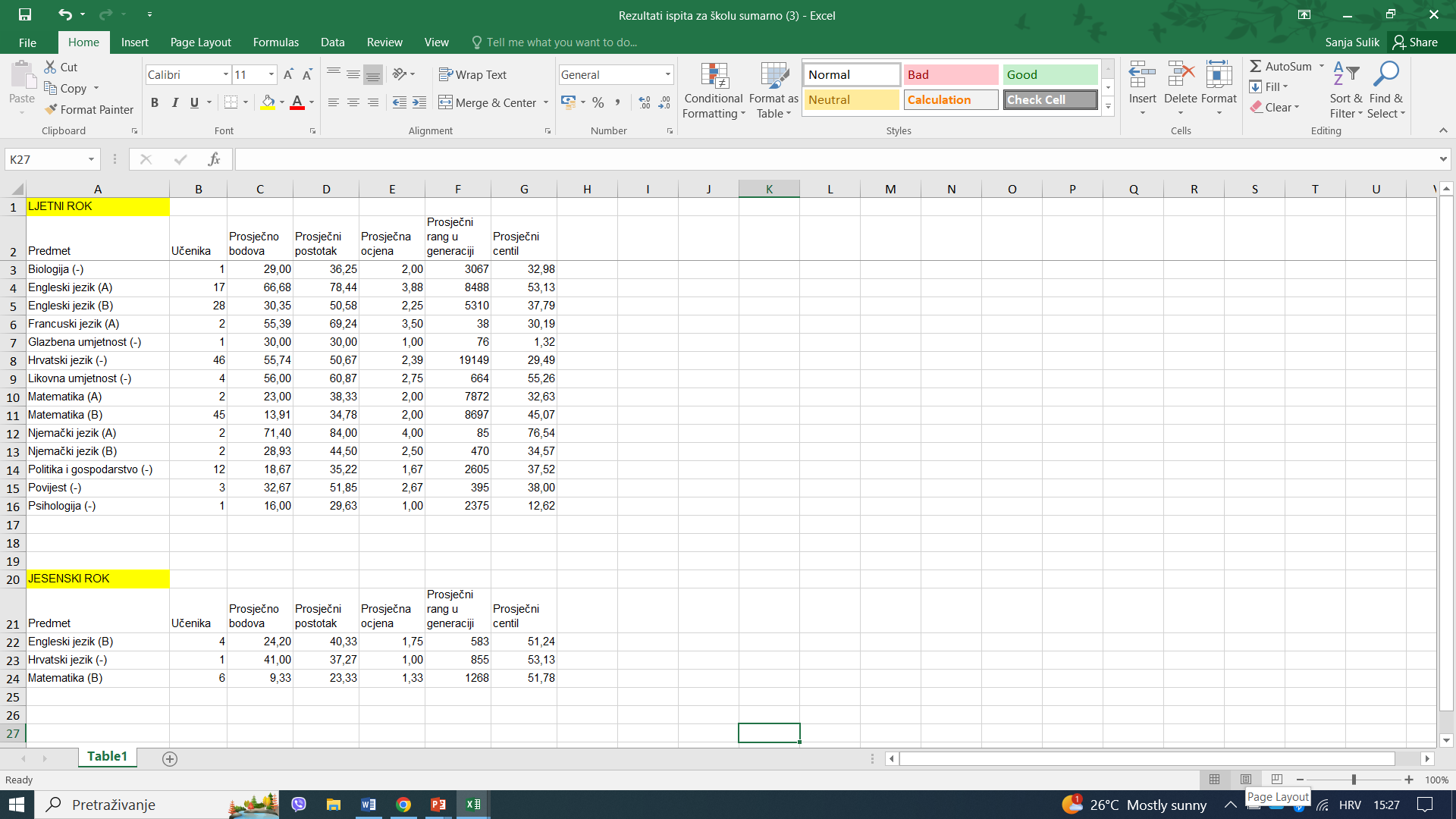 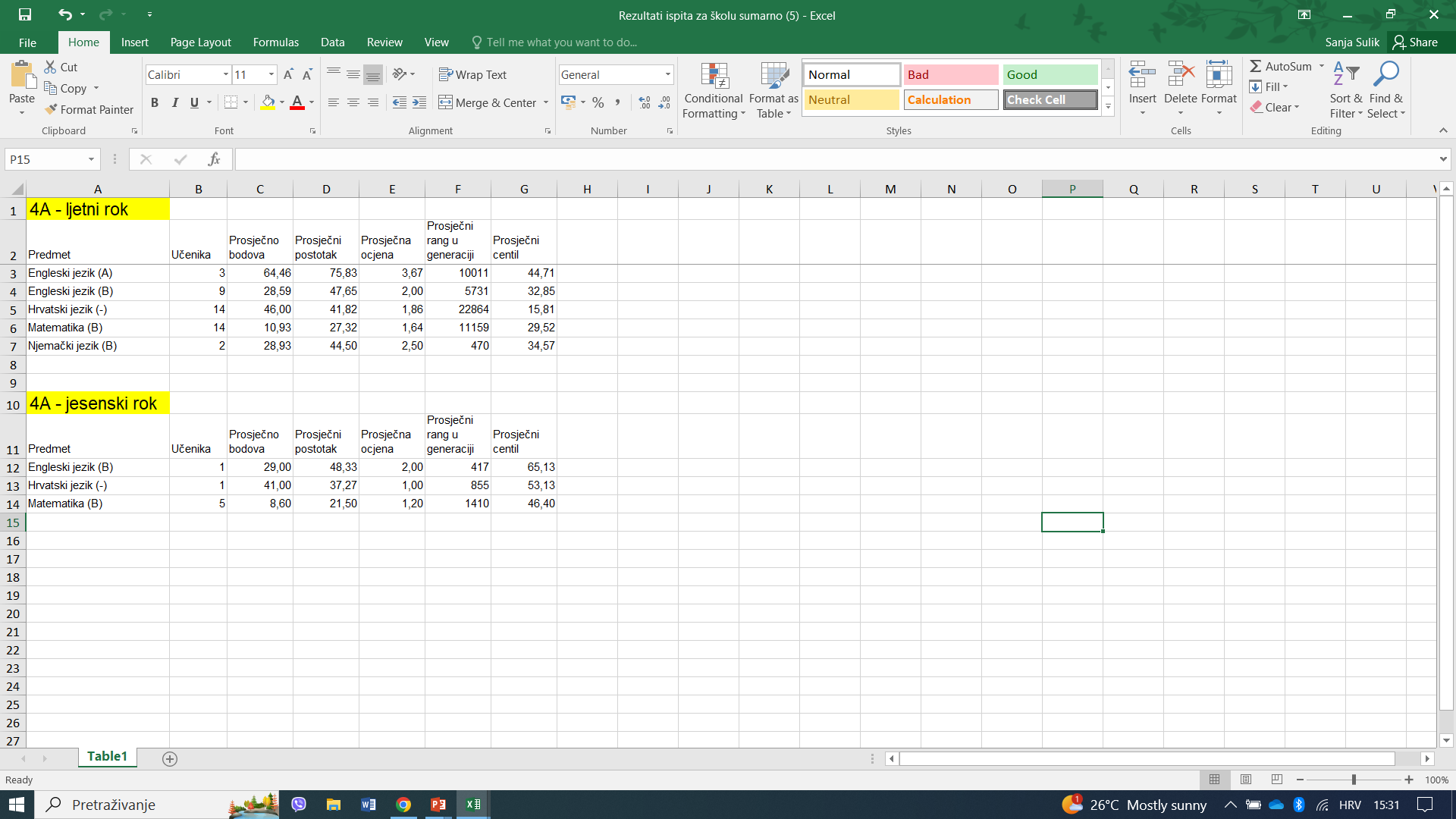 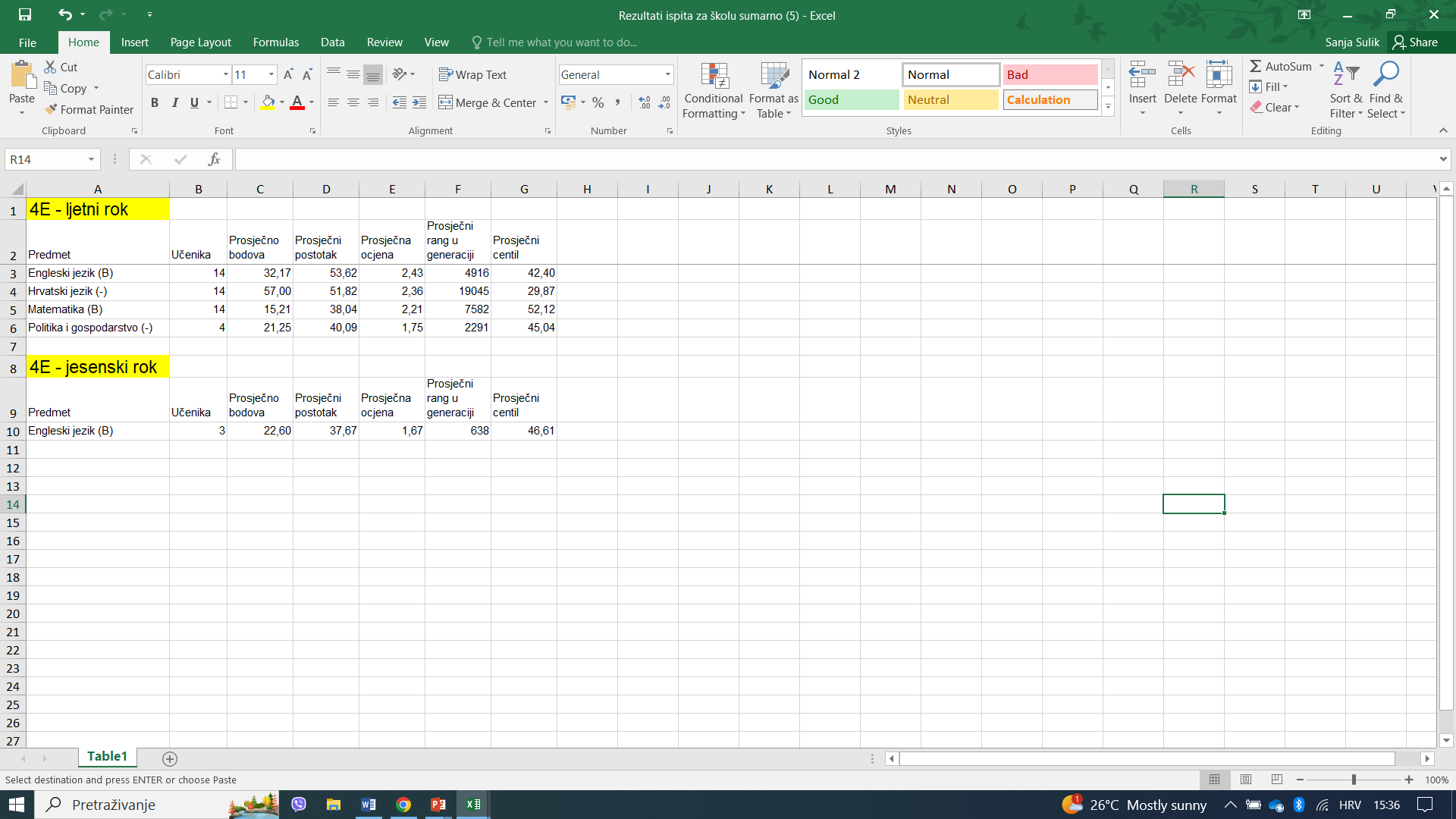 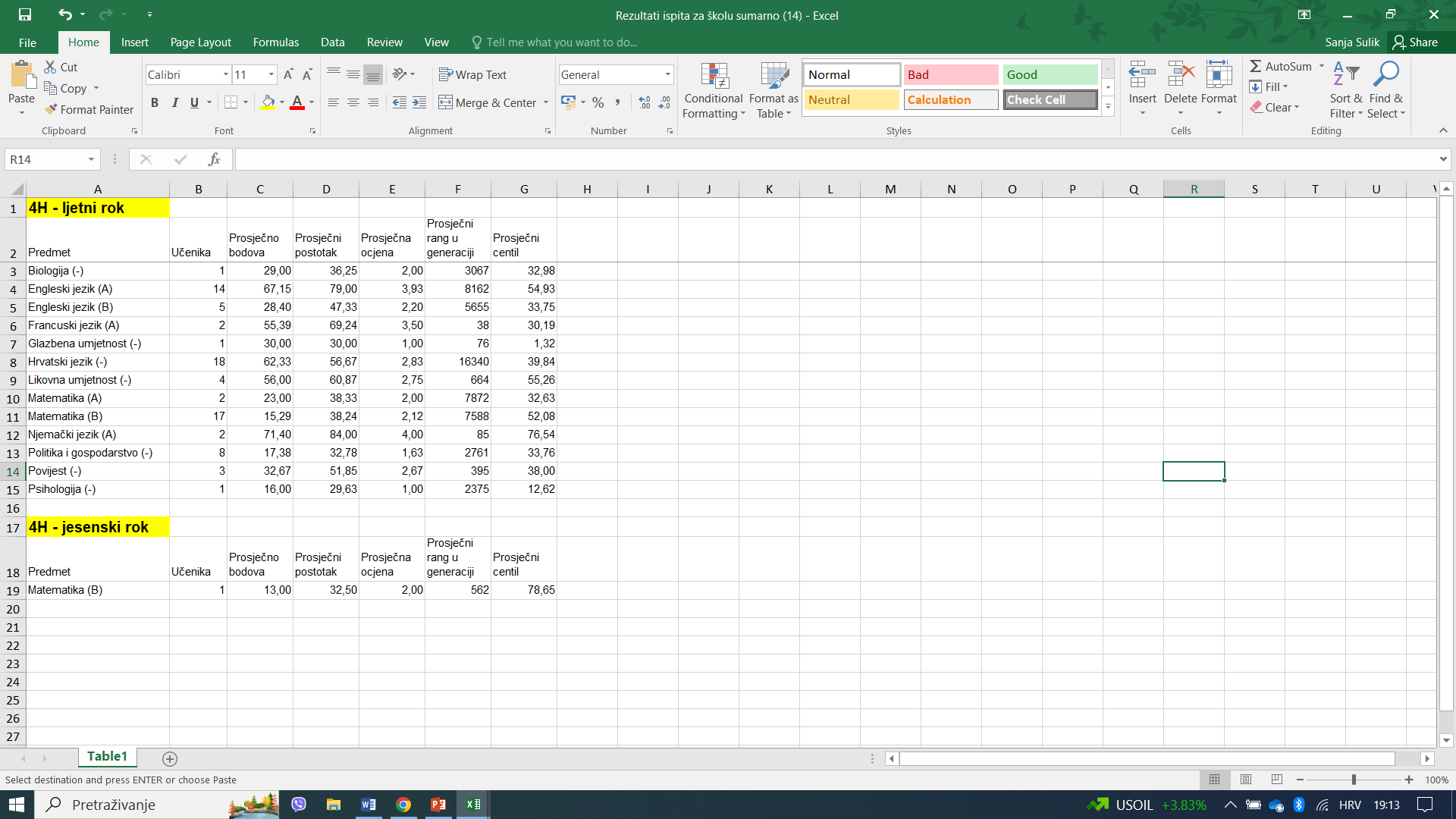 Izvješće o realizaciji školskog preventivnog programa RAD S UČENICIMARAD S RODITELJIMARAD S NASTAVNICIMAGodišnje izvješće o radu stručne suradnice socijalne pedagoginje  RAD S UČENICIMA (10/ 430) odvija se kroz :Savjetodavni rad s učenicima se odvijao tijekom cijele nastavne godine. U stručno savjetodavni rad uključeno je ukupno 129 učenika/ceRad s učenicima s teškoćama u razvoju( 34 učenika/ca) odvijao se tijekom cijele školske godine kroz pomoć i podršku, obradu dokumentacije i suradnju sa str. povjerenstvom ( ukidanje Rješenja za 4 učenika/ca s teškoćama,  jedna izmjena Rješenja  te jedno pokretanje postupka za individualizaciju i pomoćnika u nastavi ).Kontinuirana podrška i poticanje na rad i rješavanje obveza. Koordinacija za pomoćnike u nastavi za Tica A., 3.A (Dragana Ivanović), Zec A. , 4.A(Leona Puškaš). Izrađeni su programi za pomoćnike u nastavi. Vođena je dokumentacija o radu kroz mjesec – koordinacija sa BBŽ, dnevnik rada (obrazac 4), evidencija rada te ostvarivanje radničkih prava.Satovi razrednika su prema dogovoru s razrednicima održani u svim razrednim odjelima.Na roditeljskim sastancima  radilo se na poticanju otvorene komunikacije te obraćanje u slučaju teškoća kod učenika te su se provodila tematska predavanja.Realizacija radionica u SNEP projektu -  ukupno 14 razrednih odjela,  s Kovačević Tanjom ukupno je održano 26 sati radionica.Realizacija Schoolfesta – svibanj 2023. - priprema učenika za pjevanje, ples i glumu, organizacija festivala (gostovanje Gimnazije i Tehničke škole Daruvar)P.S. Pokreni solidarnost i Akcija solidarnosti u zajednici– sudjelovanje u aktivnostima iz projekta u kovoditeljstvu s Brkić Milivojević S. (1.H, 1.E razred); ožujak , lipanj 2023.Školski volonterski klub- kontinuiran rad s učenicima od listopada 2022.do lipnja 2023. u kovoditeljstvu s Dašom Žabić (suradnja s: udrugom Korak dalje, suradnja s Ligom za borbu protiv raka, Gradskim društvom Crvenog križa, CMS Zagreb)Projekt Rodna ravnopravnost – radionice za učenike 4. ih razreda, pripremanje učenica edukatorica, praćenje učenica u vođenju radionica za 1.  razrede. Izlaganje materijala u školi, gostovanje Maletić A. i Slivar F. (u kovoditeljstvu s prof. Bahnjik i Frantal) – preventivni program uz financijsku potporu Ministarstva znanosti i obrazovanjaProjektne aktivnosti Erasmus + - tijekom  listopada 2022. (Act for environment) – mobilnost u Portugalu. Sudjelovanje u aktivnostima na radionicama u suradnji s nastavnicima, praćenje rezultata rada, izlaganje radova, promocija škole putem instagram objava.Pružanje podrške novim učenicima i učenicima kod promjene zanimanja, polaganja razrednog, razlikovnih i predmetnih ispita realiziralo  sa 6 učenika/ce i to razlikovne ispite za Patek L.(2.df), Rajković  A.(2.df), Vondraček T.(2.df), Pavlek M.(2.g), Grgić A.(2.df)i  Razredni ispit  za Lesičak T.(2.G). Predmetni ispit za učenicu Vostri V. (3.dfg)Analiza socio-ekonomskih uvjeta  obitelji učenika (prema zatečenim podacima te kroz saznanja od strane razrednika, nastavnika) – realizirana pomoć u obliku namirnica za obitelj Latinović i Kolouh.Sa učenicima su obavljeni savjetodavni razgovori, usmjeravanje u izvršavanju obveza, te postupci mirenja.Profesionalno usmjeravanje i informiranje tj. pomoć u odabiru i mogućnostima nastavka obrazovanja odvijao se kroz prezentaciju o fakultetima i postupku izbora fakulteta ili nastavku školovanja za učenike/ce završnih razreda.Sa završnim razredima realizirane su dvije  radionice postupka izrade molbe i životopisa – Cisok, Ivona Jurišić.Koordinacija  rada Vijeća učenika održavala se tijekom godine putem kontakta u online grupama  i kroz sastanke prema potrebi– realizirani projekti Sajam zanimanja u Etsda, Schoolfest, Uređenje relax kutka.Realizacija projekta „Živim zdravo, osjećam se dobro“ – promocija zdravih stilova života te brige za mentalno zdravlje (suradnja s nastavnicima Kanjka, Brletić, Štor, Hodžić, Biljan Smola, Labaš, Častek i Obajdin), projekt je proširen na e Twinning, partnerstvo s sš u Garešnici i sš U Grubišnom Polju – studeni 2022.Projekt „Pronađi svoj sveMIR“ (Centar Krugovi) provedene radionice u 2.E, 2.DF, 2.G, 2.H (prevencija nasilja) RAD S RODITELJIMA (4/200) – individualni savjetodavni rad, rješavanje prateće dokumentacije za učenike, upoznavanje roditelja s IOOP-om. Zajednički roditeljski sastanak za sve roditelje 1.ih razreda, tematski roditeljski sastanci odrađeni u 1.E,1.H, 2.G, 2.A, 2.H, 2.DF, 3.A, 3.H, 3.ETeme: „Suočavanje sa stresom“, „Rizični i zaštitni čimbenici u odrastanju“, „Poticanje odgovornog ponašanja mladih“, „Elektroničko nasilje“, „Samoozljeđivanje mladih“ ,Vršnjačko nasilje“3.     SURADNJA S DJELATNICIMA ŠKOLE I VANJSKIM SURADNICIMA(8/350)Rad s nastavnicimaSuradnja sa nastavnicima / razrednicima realizirala se na poslovima: realizacija programa sata razrednika, pružanja pomoći kod rješavanja odgojnih pitanja, izricanja pedagoških mjera, planiranja preventivnih aktivnosti u razrednom odjelu (prigodne teme, on line materijali), planiranje tema stručnih aktiva (tema na NV „Socijalno emocionalno učenje“), planiranje projektnih dana, Erasmus +, Schoolfest, Živim zdravo, osjećam se dobro, Školski volonterski klub. Polaganja razlikovnih, predmetnih i razrednog ispita, dogovaranje  predavača i radionica za razrede, dogovaranje razgovora s roditeljima, dogovaranja dolazaka na satove razrednika, praćenje nastavnih satova nastavnika.Rad s vanjskim suradnicima (1/50) Suradnja s Upravnim odjelom za opću upravu i imovinsko pravne poslove Bjelovarsko-       bilogorske županije, suradnja s liječnicom školske medicine, suradnja s policijom i CZSS. Suradnja sa stručnim suradnicima drugih škola (OŠ i SŠ). Suradnja s Centrom za pružanje usluga u zajednici Lipik. POSLOVI KOJI PROIZLAZE IZ NEPOSREDNOG RADA S UČENICIMA1. VOÐENJE DOKUMENTACIJE (2/100)Dokumentacija je pravovremeno i uredno vođena tijekom cijele školske godine.Dokumentacija je pravovremeno i uredno vođena tijekom cijele školske godine.Godišnji plan i program stručne suradnice Dnevnik rada Dosjei učenika  -  socijalno pedagoške intervencije –kroz dnevnik rada i bilješkama u e dnevniku, prateća dokumentacija o učenicima s teškoćama i učenicima s pomoćnicima, dokumentacija o prelascima učenika te o promjeni oblika školovanja.Dokumentacija rada vezana za projekte, aktivnosti.Pregled e dnevnika – učenici s teškoćamaE dnevnik - vođenje dnevnika rada o radu s učenicima        STATISTIKA I PROMIDŽBENI MATERIJALI Uređenje i vođenje instagram stranice škole i instagram stranice Erasmus + projekta Act for EnvironmentPlakati vezani za pojedine teme  - promocija volonterskih akcija u školi2.     OSTALI POSLOVIPLANIRANJE I PROGRAMIRANJE ODGOJNO-OBRAZOVNOG RADA (2/100)  koordinacija s ravnateljicom;  vođenje dnevnika rada soc. pedagogaizrada kurikuluma soc. pedagoginje; izrada Školskog preventivnog programa; planiranje stručnog usavršavanja na nivou škole ( stručni aktivi, nastavničko vijeće, soc. pedagog, nastavnici); izradu prijedloga  programa  za  rad razrednika ( rad s učenicima, roditeljima, RV, ravnateljicom); koordinaciju (prema potrebi) u vezi Razlikovnih i Predmetnih ispita ; pružanje pomoći u vezi  stručno- metodičkih priprema  za neposredni rad.izrada plana i programa za pomoćnike u nastavi te druga prateća dokumentacija. SURADNJA S RAVNATELJICOM  (1/50) odvijala se kroz organizaciju nastave, izrada dijela godišnjeg programa škole i školskog kurikuluma, upisi u prvi razred, plan usavršavanja ,rad s nastavnicima, razrednicima, pripravnicima, učenicima, roditeljima te  drugim institucijama i stručnim službama. ODGOJNO – OBRAZOVNA POSTIGNUĆA POJEDINCA, RAZREDNIH ODJELA I ŠKOLE (3/100) odvijala su se kroz: analizu odgojno-obrazovnih rezultata na osnovu procijene na kraju 1. polugodišta i na  kraju nastavne godineizvješća o radu te problemskim situacijama na RV i Nastavničkim vijećima. STRUČNO USAVRŠAVANJE I SUDJELOVANJE U RADU STRUKOVNIH ORGANIZACIJA (3/142)10.10.2022. Konferencija povodom europske godine mladih – Zagreb (pratnja učenicima)3.11.2022. - Stručni skup „Učenici s teškoćama u razvoju u osnovnim i srednjim školama Bjelovarsko-bilogorske županije“Ožujak 2023. Koordinator u istraživanju Pravobraniteljice za djecu o mišljenjima i stavovima djece i mladih u Hrvatskoj, koje se provodi u suradnji s agencijom Ipsos – 9 učenika/ce16.3.2023. Uloga odgojno-obrazovnih ustanova i stručnjaka u kaznenom postupku prema maloljetnicima u Republici Hrvatskoj21.4.2023.ŽSV predstavljanje dobre prakse –„Živim zdravo, osjećam se dobro“26.4.2023. Medijsko i socijalno-emocionalno opismenjavanje – Predstavljanje edukativnih materijala31.5.2023. ŽSV Instrumenti procjeneSUDJELOVANJE U PROJEKTIMA KOJE ORGANIZIRA NADLEŽNA JEDINICA LOKALNE SAMOUPRAVE, AKADEMSKA ZAJEDNICA I DRUGE ORGANIZACIJE (4/160)Prosinac 2022.– lipanj 2023. sudjelovanju u međunarodnom Erasmus+ projektu 'BuildEuropean Solidarity Today (BEST): Let’s replay the Fraternity card in EuropeP.S. Pokreni solidarnost ( ožujak - lipanj 2023.)Erasmus + - mobilnosti u Portugal  (Act for environment) Centar Krugovi – Pronađi svoj sveMIR – koordinacija projektaStudeni 2022. - Pop up festival – koordiniranje aktivnosti s učenicimaProsinac 2022. Nagradni natječaj Foruma za slobodu odgoja „Oboji svijet“ – mentorstvo učenicama Ožujak 2023. Nagradni natječaj "Nabaci ideju, fotku, rimu za bolju klimu!"("Metar do bolje klime") – mentorstvo učenicama 3.e razredaOžujak 2023. Mentorstvo za provođenje radionica „Održivi razvoj i zaštita okoliša“(učenici 3.e razreda) – 4 područne škole OŠ Vladimir NazorOSTALI POSLOVI (1/30)Član povjerenstva za upis učenika u 1.razred SŠČlan povjerenstva za utvrđivanje psihofizičkog stanja djeteta/učenika (Upravni odjel za opću upravu i imovinsko pravne poslove Bjelovarsko-bilogorske županije)Koordinator za pomoćnike u nastaviKoordinator za ŠPPPoslovi prema nalogu ravnateljice – Prezentacija škole u OŠ i na sajmu u PakracuVođenje instagram stranice školeNENASTAVNI TJEDNIPlaniranje aktivnosti škole, sastanci po strukama, poslovi vođenja i pripreme pedagoške dokumentacije, stručna usavršavanja.Kontakti  učenika s teškoćama, kontakti učenika s drugim psiho emocionalnim potrebama.Evidentiranje, vrednovanje i samovrednovanje, članica povjerenstva za samovrednovanje - kraće izvješće predano Kovačević T. (koordinatorici za samovrednovanje škole) POPIS UČENIKA I MENTORA EKONOMSKE I TURISTIČKE ŠKOLE DARUVAR KOJI SU POSTIGLI ZAPAŽENE REZULTATE NA ŽUPANIJSKIM, DRŽAVNIM I MEĐUNARODNIM NATJECANJIMA ŠK. GOD. 2022./2023.KADROVIRad u školi odvija se od 7,00 – 15,00 sati, organiziran je u jednoj smjeni, nastava od 8,00 – 14,00 sati, nakon toga ostale aktivnosti, po potrebi poslije podne (druge aktivnosti, roditeljski sastanci, sjednice vijeća i sl.)Broj radnika na kraju školske godine: Ukupno 55 radnika: 	- 1 ravnateljica Dinka Kavalir, dipl.oec.- 2 stručna suradnika - pedagoginja Lana Andrijević, prof.soc.pedagog ,             - knjižničarka Daša Žabić, dipl.učitelj, dipl. bibliotekar                    - 1 tajnica - Blanka Gelešić, dipl.oec.              - 1 voditeljica računovodstva - Maja Marić Prević, mag.oec. na roditeljskom dopustu,                    zamjena Antonio Hemzaćek, bacc.oec.              - 47 nastavnika:  1 nastavnica radi skraćeno, dijete s teškoćama 	 - 3 pomoćno - tehničko osoblje                       - domar Jaromir Šimala,                       - spremači: Snježana Pršulić, Vitomir AmbrožKadrovske potrebe škole proizlaze iz nastavnih planova i programa te utvrđenih radnih normi u skladu s Pravilnikom o normi i Državnim pedagoškim standardom.Izvješće o realizaciji Godišnjeg plana i programa Ekonomske i turističke škole Daruvar za školsku godinu 2022./2023. razmatrano je:na sjednici Nastavničkog vijeća dana   3.10.2023. godine,na sjednici Vijeća roditelja dana   3.10.2023.. godineIzvješće o realizaciji Godišnjeg plana i programa Ekonomske i turističke škole Daruvar za školsku godinu 2022./2023. prihvaćeno je na sjednici Školskog odbora dana  4.10.2023. godine.KLASA: 602-11/23-01/01URBROJ: 2103-88-01-23-01	                                            Daruvar, 4.10.2023. 						Predsjednik  školskog odboraIvan Bralo, dipl.teologRazredBr.učenika na početku šk.godineBr. učenika na kraju šk.godine1.91952.94923.89884.5959Ukupno333334Učenici na početkuUčenici na kraju Dolasci učenikaPrelasci učenika unutar školeIspis/prelazak u dr.školu na kraju školske godine333334564ZanimanjaBr.učenikaBr. pozitivno ocijenjenih učenika%pozitivno ocijenjenih 2020./2021.%pozitivno ocijenjenih 2021./2022.%pozitivno ocijenjenih 2022./2023.Agroturistički tehničar76 (4 neg.)72897694.7Hotelijersko - turistički tehničar88 (12neg.)7682.68086.4Ekonomist75 (22 neg.)53836670.7Prodavač (1 neg.,-, 1.neg.)11,11,727838793Kuhar (1 neg., 2.neg., -)10,16,17408574.593Konobar (2 neg.,1 neg., 1 neg.)7,12,4197177.882ZanimanjaBr.negativnih ocjenaŠk.godina 2020./2021.Šk.godina 2021./2022.Šk.godina 2022./2023.Hotelijersko - turistički tehničar(86)1215%1%19.8%0.0%10.2%2.3%Agroturistički tehničar(67)126.8%0.0%13.4%6%5.2%-Ekonomist(65)1213%8%15.4%17%25.3%4%Kuhar(55)1213%1.9%21.8%1.6%7%-Konobar(18)1229%16.7%5.5%17.4%Prodavač(23)1216%8.7%4.3%10%3.4%Nastavni predmetRazredni odjelBroj učenikaPlanirano(sati)Ostvareno(sati)Računovodstvo1.e, 2.e, 3.e213030Gospodarsko pravo4.h11010Matematika1.h, 1.a,1.dfg, 2.h, 3.h, 2.e,2.g,3.dfg, 4.h21120120Engleski jezik2.a, 2.g32020Strani jezik u struci - Njemački jezik2.df, 3.a22020Ukupno:2002001.H1.dfg1.E1.A2.E2.A2.H2.G2.DF3.DFG3.A3.E3.H4.A4.E4.HUK.Učenici upućeni na dopunski rad45411123212173--147Učenici upućeni na jesenski rok33116--1---6----21Ponavljači na kraju nastavne godine1--------------1Ponavljači na kraju školske godine1--------------1Ukupno ponavljača:Ukupno ponavljača:Ukupno ponavljača:Ukupno ponavljača:Ukupno ponavljača:Ukupno ponavljača:Ukupno ponavljača:Ukupno ponavljača:Ukupno ponavljača:Ukupno ponavljača:Ukupno ponavljača:Ukupno ponavljača:Ukupno ponavljača:Ukupno ponavljača:Ukupno ponavljača:Ukupno ponavljača:Ukupno ponavljača:21.H2.G1.DFG1.E1.A2.E2.A2.H2.DF3.A3.FG3.E3.H3.D3.DFG4.A4.E4.HSrednja ocjena 2022./ 2023.3.483.313.533.633.833.273.533.663.393.823.833.864.063.933.674.323.923.82Najvišu srednju ocjenu imaju razredi: 4.A, 4.E i 3.HNajnižu srednju ocjenu imaju razredi: 2.E, 2.G i 2.DFNajvišu srednju ocjenu imaju razredi: 4.A, 4.E i 3.HNajnižu srednju ocjenu imaju razredi: 2.E, 2.G i 2.DFNajvišu srednju ocjenu imaju razredi: 4.A, 4.E i 3.HNajnižu srednju ocjenu imaju razredi: 2.E, 2.G i 2.DFNajvišu srednju ocjenu imaju razredi: 4.A, 4.E i 3.HNajnižu srednju ocjenu imaju razredi: 2.E, 2.G i 2.DFNajvišu srednju ocjenu imaju razredi: 4.A, 4.E i 3.HNajnižu srednju ocjenu imaju razredi: 2.E, 2.G i 2.DFNajvišu srednju ocjenu imaju razredi: 4.A, 4.E i 3.HNajnižu srednju ocjenu imaju razredi: 2.E, 2.G i 2.DFNajvišu srednju ocjenu imaju razredi: 4.A, 4.E i 3.HNajnižu srednju ocjenu imaju razredi: 2.E, 2.G i 2.DFNajvišu srednju ocjenu imaju razredi: 4.A, 4.E i 3.HNajnižu srednju ocjenu imaju razredi: 2.E, 2.G i 2.DFNajvišu srednju ocjenu imaju razredi: 4.A, 4.E i 3.HNajnižu srednju ocjenu imaju razredi: 2.E, 2.G i 2.DFNajvišu srednju ocjenu imaju razredi: 4.A, 4.E i 3.HNajnižu srednju ocjenu imaju razredi: 2.E, 2.G i 2.DFNajvišu srednju ocjenu imaju razredi: 4.A, 4.E i 3.HNajnižu srednju ocjenu imaju razredi: 2.E, 2.G i 2.DFNajvišu srednju ocjenu imaju razredi: 4.A, 4.E i 3.HNajnižu srednju ocjenu imaju razredi: 2.E, 2.G i 2.DFNajvišu srednju ocjenu imaju razredi: 4.A, 4.E i 3.HNajnižu srednju ocjenu imaju razredi: 2.E, 2.G i 2.DFNajvišu srednju ocjenu imaju razredi: 4.A, 4.E i 3.HNajnižu srednju ocjenu imaju razredi: 2.E, 2.G i 2.DFNajvišu srednju ocjenu imaju razredi: 4.A, 4.E i 3.HNajnižu srednju ocjenu imaju razredi: 2.E, 2.G i 2.DFNajvišu srednju ocjenu imaju razredi: 4.A, 4.E i 3.HNajnižu srednju ocjenu imaju razredi: 2.E, 2.G i 2.DFNajvišu srednju ocjenu imaju razredi: 4.A, 4.E i 3.HNajnižu srednju ocjenu imaju razredi: 2.E, 2.G i 2.DFNajvišu srednju ocjenu imaju razredi: 4.A, 4.E i 3.HNajnižu srednju ocjenu imaju razredi: 2.E, 2.G i 2.DFPonavljačiNeocijenjeniOdličanVrlo dobarDobarDovoljan2020./2021.1.7027.245.424.602021./2022.4019.858.12202022./2023.001253.932.81.3PonavljačiNeocijenjeniOdličanVrlo dobarDobarDovoljan2020./2021.1017.754.926.102021./2022.0021.690.417.902022./2023.2.2011.856.831.40PonavljačiNeocijenjeniOdličanVrlo dobarDobarDovoljan2020./2021.0018.947.430.82.82021./2022.4.4012.351.835.802022./2023.0020.748.630.70PonavljačiNeocijenjeniOdličanVrlo dobarDobarDovoljan2020./2021.007.550.941.502021./2022.0012.750.936.302022./2023.004.160.235.70PonavljačiNeocijenjeniOdličanVrlo dobarDobarDovoljan2020./2021.00021.478.602021./2022.00022.277.702022./2023.002.850.846.40PonavljačiNeocijenjeniOdličanVrlo dobarDobarDovoljan2020./2021.0014.155.630.202021./2022.00069.530.402022./2023.009.14245.93OdličanVrlo dobarDobarDovoljan2020./2021.14.245.938.60.52021./2022.14.958.326.802022./2023.10.152.137.10.7Školska godinaOpravdanoNeopravdanoUkupnoProsjek po učeniku2021./2022.2744349327954892022./2023.3122310453226897%2020./2021.2021./2022.2022./2023.Pohvala23.813.417.4Nagrada3.22.23.6%2020./2021.2020./2021.2022./2023.Opomena10.69.811.7Ukor2.63.11.8Opomena pred isključenje-0.90.3Isključenje iz škole---%2020./2021.2021./2022.2022./2023.Uzorno96.597.195.8Dobro3.51.92.4Loše-11.8Razred1.H1.DFG1.E1.A2.E2.A2.H2.Df2.G3.A3.DFG3.E3.H3.D4.A4.E4.H%7176796259527237634836415283596579U prosjeku su održana 3 roditeljska sastanka.U prosjeku su održana 3 roditeljska sastanka.U prosjeku su održana 3 roditeljska sastanka.U prosjeku su održana 3 roditeljska sastanka.U prosjeku su održana 3 roditeljska sastanka.U prosjeku su održana 3 roditeljska sastanka.U prosjeku su održana 3 roditeljska sastanka.U prosjeku su održana 3 roditeljska sastanka.U prosjeku su održana 3 roditeljska sastanka.U prosjeku su održana 3 roditeljska sastanka.U prosjeku su održana 3 roditeljska sastanka.U prosjeku su održana 3 roditeljska sastanka.U prosjeku su održana 3 roditeljska sastanka.U prosjeku su održana 3 roditeljska sastanka.U prosjeku su održana 3 roditeljska sastanka.U prosjeku su održana 3 roditeljska sastanka.U prosjeku su održana 3 roditeljska sastanka.ZANIMANJEBroj učenika u razrednom odjeluBroj učenika koji su imali pravo pristupitiODLIČANVRLODOBARDOBARDOVOLJANEkonomist1717134--Agroturistički tehničar2121156--Hotelijersko- turistički tehničar21211461-Kuhar DO17171052-Konobar DO4422--Prodavač DON77412-SVEUKUPNO878758245RAZREDNI ODJELRAZREDNI ODJELRAZREDNI ODJELUKUPNO4A4E4HUKUPNOBroj učenika21172159Prijavili ljetni rok14142048Pristupili ljetnom roku14141947Položili u ljetnom roku4101731Prijavili jesenski rok63110Prošli jesenski rok1214POLOŽILI MATURU5121835POLOŽILI MATURU36%86%90%73%Naziv programa/aktivnosti Kratak opis, ciljeviProgram:Evaluiran*Ima stručno mišljenje/preporuku**Ništa od navedenogRazina intervencije UniverzalnaSelektivnaIndiciranaRazredBroj učenikaVoditelj, suradniciOdržani  broj susretaRezultati evaluacije* 1.Pronađi  svoj sveMIR“Centar Krugovi – prevencija nasiljab)a)2.G2.DF2.H, 2.E81Voditeljice Centra Krugovi (Nikica Viličić i Nikolina Brnas)4Provedene radionice, zadovoljstvo učenika2.Prevencija nasilja putem internetaKritičko razmišljanje na internetu - „Odnosi online vs odnosi u živo“c)a)2.E19Soc.pedagoginja1---3.SNEP – prevencijski program seksualnog nasiljab)a),b)1.- 3.275Soc.pedagoginjaNastavnica Kovačević26Korisnost tema – evaluacija ocjenama 1-5Razgovor s učenikom – prijava sumnje na nasilje4.Medijska pismenostb)a)1.-4.razred334Razrednici11Zadovoljstvo učenika/ca5. Spolno zdravljeb)a)2.g,2.df,3.dfg.3.e85Soc.pedagoginja4Provedena radionica, zadovoljstvo učenika6.Ovisnostib)a)1.4.razredRazrednici, soc.pedagoginja133Provedena radionica, zadovoljstvo učenika7. p.s. Pokreni solidarnost- poticanje tolerancije i solidarnosti u zajednici- Aktivni mladi za zdrave zajednicea)a)1.H, 1.EUčenici volonteri, članovi Vijeća učenika, ostali učenici4550Svjetlana Brkić Milivojević Soc.pedagoginja4415Slanje razglednica u lokalnu zajednicu – povratak odgovora.Akcija izrade relax kutka ispred škole8. Rodna ravnopravnost - projekt ( radionice) usmjerene na uvažavanje različitostic)a)1.r.3.r4.r95659160(uč.edu.)Soc.pedagoginjaprof. Frantal, prof.Bahnjik,Učenice edukatorice963Upitnik za iskazivanje stavova, plakati učenika, radio emisija 9. „Živim zdravo, osjećam se dobro“(projektni dani s ciljem poticanja tjelesne aktivnosti i konzumiranje zdrave prehrane te promicanja zdravih stilova življenja)c)a)1.-4.r334Soc.pedagoginjaNastavnici:Častek, Štor, Hodžić, Biljan Smola, Labaš, Kanjka, Brletić16Aktivnosti u školi, izložba radova, zadovoljstvo i uključenost učenika10. „Dan ružičastih majica“ – prevencija nasilja među vršnjacima( Aktivnosti na prijedlog učenika, objava sadržaja i fotografija inicijative o nenasilju na društvenim mrežama) c)a)1.-4.r334Razrednici, nastavnici,Soc pedagoginja1Fotografija učenika i nastavnika, promocija nenasilja na društvenim mrežama11. Nošenje sa stresomc)a)1.E, 1.dfg, 2.H, 2.A, 3.E,3.H121Soc.pedagoginja5Zadovoljstvo učenika/caOblik rada  aktivnosti Individualno savjetovanjeGrupno savjetovanjeRoditeljski sastanakVijeće roditeljaRazina intervencije UniverzalnaSelektivnaIndiciranaSudionici Tema/Naziv radionice/predavanjaOdržani broj susretaVoditelj/suradnici1.Roditeljski sastancia),b)1.H, 1.E 2.G1.E2.G2.A,2.H,2.DF3.A,3.E,3.H„Rizični i zaštitni čimbenici u odrastanju“„Poticanje odgovornog ponašanja mladih“Suočavanje sa stresom„Elektroničko seksualno nasilje“„Samoozljeđivanje mladih“Vršnjačko nasilje11Soc.pedagoginja2. Individualni razgovori s roditeljimab),c)Svi roditelji prema ukazanoj potrebi.Učenici u postupku liječenja, psihološke  i psihijatrijske obrade.Izostanci učenika, problemi s izvršavanjem obveza, emocionalne teškoće – obiteljski problemi.Učenici s teškoćama.Prema ukazanoj potrebiSoc.pedagoginjaRazredniciOblik rada  aktivnosti Individualno savjetovanjeGrupno savjetovanjeRoditeljski sastanakVijeće roditeljaRazina intervencije UniverzalnaSelektivnaIndiciranaSudionici Tema/Naziv radionice/predavanjaOdržani broj susretaVoditelj/suradniciOblik rada aktivnostia. Individualno savjetovanje o postupanju prema učenicimab. Grupno savjetovanje s ciljem prevencije problema u ponašanjuc. Razredna vijećad. Učiteljska vijećaRazina intervencije UniverzalnaSelektivnaIndiciranaSudionici Tema/Naziv radionice/predavanjaOdržani broj susretaVoditelj/suradnici1. Individualno savjetovanje o postupanju prema učenicimab), c)Razrednici---2. Razredna vijećab), c)Nastavnici, razredniciUčenici s teškoćama--3. Nastavnička vijećab),c)Nastavnici, RavnateljicaUčenici s teškoćama, izrada IOOP-a, smjernice u raduTematsko predavanje – „Socijalno emocionalno učenje“Prema potrebi1Soc. pedagoginja4. Stručni aktivib),c)Nastavnici--               Soc.pedagoginjaAgencija za odgoj i obrazovanjeNatjecanja i smotre Agencija za odgoj i obrazovanjeNatjecanja i smotre Agencija za odgoj i obrazovanjeNatjecanja i smotre Agencija za odgoj i obrazovanjeNatjecanja i smotre Agencija za odgoj i obrazovanjeNatjecanja i smotre Agencija za odgoj i obrazovanjeNatjecanja i smotre Red. br.Ime i prezime učenika, razredNaziv natjecanja/smotreŽupanijska razina Državna razinaMentor1.Magdalena Gelešić, 3.hLiDraNo (kazivanje poezije) sudjelovanje-Natalija Lacina2.Arian Budimlija, 4.hLiDraNo (monolog)sudjelovanje-Lovorka Levak3.4.5.6.7.8.Kristian Matijević, 3.h	 Viktoria Jelinić, 3.h	 Dina Hrešić, 3.h	 Magdalena Gelešić, 3.h	 Tomislav Sertić, 3.h Vanja Pavičić, 3.hLiDraNo (digitalni školski list)sudjelovanje-Natalija Lacina9.Dorotea Mikuš, 2.hNatjecanje iz engleskoga jezika2. mjesto-Romana Zelda10.Maria Elisabeth Meijer, 2.hNatjecanje iz engleskoga jezika6. mjesto- Romana Zelda11.Abraham Cornelius Meijer, 4.hNatjecanje iz engleskoga jezika2. mjesto11.Romana Zelda12.Ema Sarić, 4.hNatjecanje iz engleskoga jezika4. mjesto-Romana Zelda13.Marina Zec, 4.aNatjecanje iz engleskoga jezika6. mjesto-Anita Ružić14.Ena Horvat, 4.hNatjecanje iz francuskoga jezika1. mjesto2.Kristina Katanec15.Abraham Cornelius Meijer, 4.hNatjecanje iz francuskoga jezika2. mjesto3.Kristina Katanec16.Tena Vavra, 2.hNatjecanje iz geografije5. mjesto-Ivan Horina17.Anja Jakić, 4.hNatjecanje iz geografije2. mjesto-Ivan Horina18.Tena Lovreković, 4.hNatjecanje iz geografije6. mjesto-Ivan Horina19.Arian Budimlija, 4.hNatjecanje iz geografije1. mjesto10.Ivan Horina20.Ela Lončarević, 4.hNatjecanje iz geografije5. mjesto-Ivan HorinaAgencija za strukovno obrazovanje i obrazovanje odraslihWorldSkills Croatia 2023.Državno natjecanje učenika strukovnih škola Agencija za strukovno obrazovanje i obrazovanje odraslihWorldSkills Croatia 2023.Državno natjecanje učenika strukovnih škola Agencija za strukovno obrazovanje i obrazovanje odraslihWorldSkills Croatia 2023.Državno natjecanje učenika strukovnih škola Agencija za strukovno obrazovanje i obrazovanje odraslihWorldSkills Croatia 2023.Državno natjecanje učenika strukovnih škola Agencija za strukovno obrazovanje i obrazovanje odraslihWorldSkills Croatia 2023.Državno natjecanje učenika strukovnih škola Agencija za strukovno obrazovanje i obrazovanje odraslihWorldSkills Croatia 2023.Državno natjecanje učenika strukovnih škola Red. br.Ime i prezime učenika, razredDisciplinaIzlučno regionalno natjecanjeDržavno natjecanjeMentor1.Anja Jakić, 4.hTuristička destinacija4. mjesto-Ivana Kevdžija2.Marinela Červik, 3.dfgProdajne vještine9. mjesto-Sanja SulikHrvatski školski sportski savez Hrvatski školski sportski savez Hrvatski školski sportski savez Hrvatski školski sportski savez Hrvatski školski sportski savez Hrvatski školski sportski savez Red. br.Ime i prezime učenika, razredSportŽupanijsko natjecanjeDržavno natjecanjeMentor1.Antonio Grgić, 1.eŠah / mladići3. mjesto-Mladen Častek2.Marjan Arabadžić, 1.dfgŠah / mladići3. mjesto-Mladen Častek3.Stjepan Šašinović, 3.eŠah / mladići3. mjesto-Mladen Častek4.Kristian Kasana, 3.eŠah / mladići3. mjesto-Mladen Častek5.Ana Vuk, 1.eFutsal / djevojke4. mjesto-Mladen Častek6.Patricija Pranješ, 1.aFutsal / djevojke4. mjesto-Mladen Častek7.Lucija Kotarski, 1.hFutsal / djevojke4. mjesto-Mladen Častek8.Dora Stepić, 4.aFutsal / djevojke4. mjesto-Mladen Častek9.Andrea Kučera, 4.aFutsal / djevojke4. mjesto-Mladen Častek10.Martina Grgić, 3.eFutsal / djevojke4. mjesto-Mladen Častek11.Samanta Pranješ, 3.aFutsal / djevojke4. mjesto-Mladen Častek12.Lana Vondra, 3.aFutsal / djevojke4. mjesto-Mladen Častek13.Kristijan Kasana, 3.eStolni tenis / mladići4. mjesto-Mladen Častek14.Stjepan Šašinović, 3.eStolni tenis / mladići4. mjesto-Mladen Častek15.Leonardo Patek, 2.dfStolni tenis / mladići4. mjesto-Mladen Častek16.Gabriel Žgela, 1.dfgStolni tenis / mladići4. mjesto-Mladen ČastekHrvatski saborHrvatski saborHrvatski saborHrvatski saborHrvatski saborRed. br.Ime i prezime učenika, razredNatjecanjeDržavno natjecanjeMentor1.Magdalena Gelešić, 3.hKoliko poznaješ hrvatski sabor?9. mjestoRadmila Frantal2.Matea Milde, 3.hKoliko poznaješ hrvatski sabor?9. mjestoRadmila Frantal3.Tomislav Sertć, 3.hKoliko poznaješ hrvatski sabor?9. mjestoRadmila FrantalMeđunarodna natjecanjaMeđunarodna natjecanjaMeđunarodna natjecanjaMeđunarodna natjecanjaRed. br.Ime i prezime učenika, razredIme i prezime učenika, razredNatjecanjeRangMentor1.Franka Boroš, 4.hFranka Boroš, 4.hMilenijsko natjecanje2. mjestoKenija Škorić2.Arian Budimlija, 4.hArian Budimlija, 4.hMilenijsko natjecanje2. mjestoKenija Škorić3.Ivan Šafar, 4.hIvan Šafar, 4.hMilenijsko natjecanje2. mjestoKenija Škorić4.Marko Barać, 4.hMarko Barać, 4.hVeč znanja za več turizma2. mjestoKenija Škorić, Ivana Kevdžija 5.Tea Bakeš, 4.hTea Bakeš, 4.hVeč znanja za več turizma2. mjestoKenija Škorić, Ivana Kevdžija6.Arian Budimlija, 4.hArian Budimlija, 4.hVeč znanja za več turizma2. mjestoKenija Škorić, Ivana Kevdžija7.Anja Jakić, 4.hAnja Jakić, 4.hVeč znanja za več turizma2. mjestoKenija Škorić, Ivana Kevdžija8.Paola Jambrović, 4.hPaola Jambrović, 4.hVeč znanja za več turizma2. mjestoKenija Škorić, Ivana Kevdžija9.Ema Sarić, 4.hEma Sarić, 4.hVeč znanja za več turizma2. mjestoKenija Škorić, Ivana Kevdžija